NECMETTİN ERBAKAN ÜNİVERSİTESİ FEN BİLİMLERİ ENSTİTÜSÜ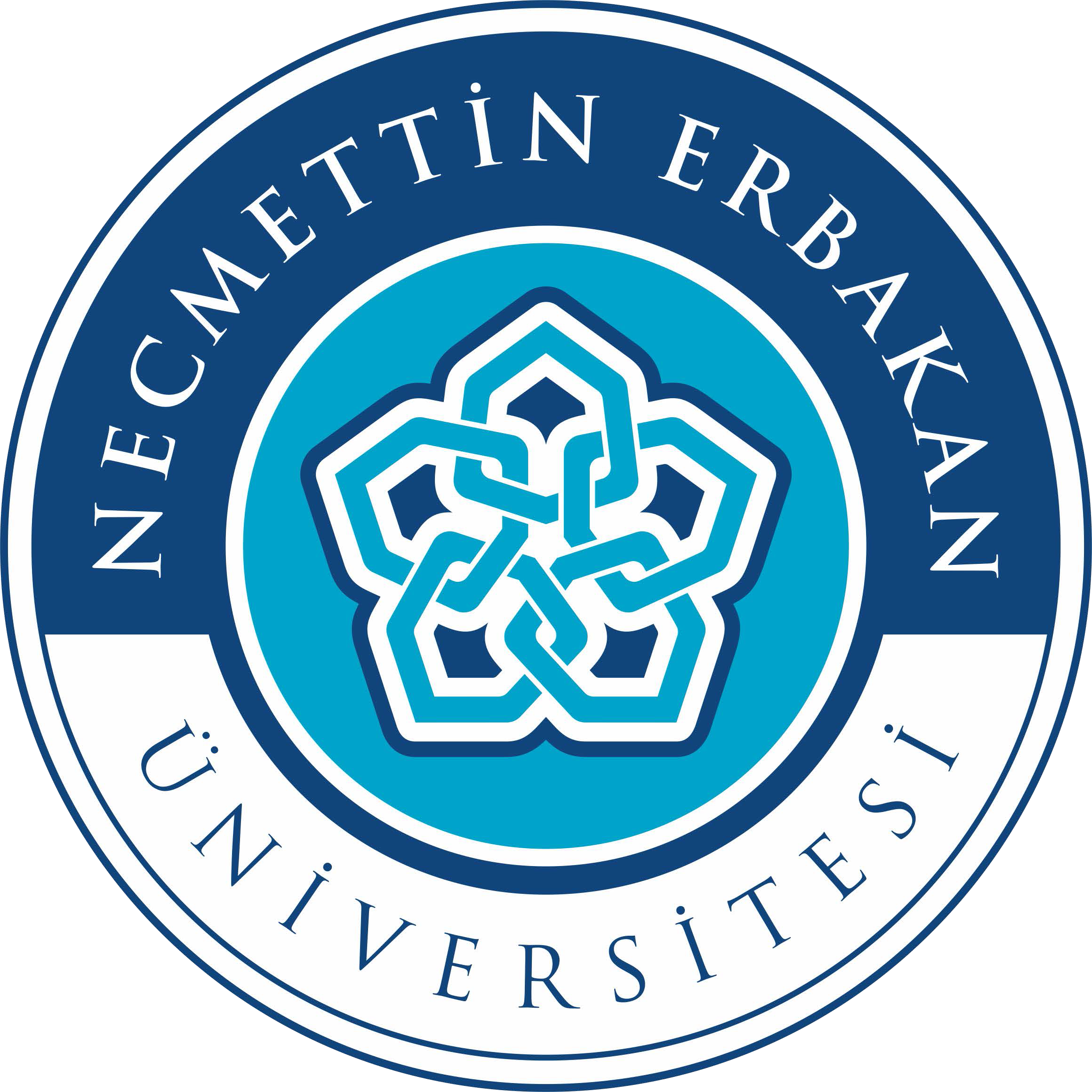 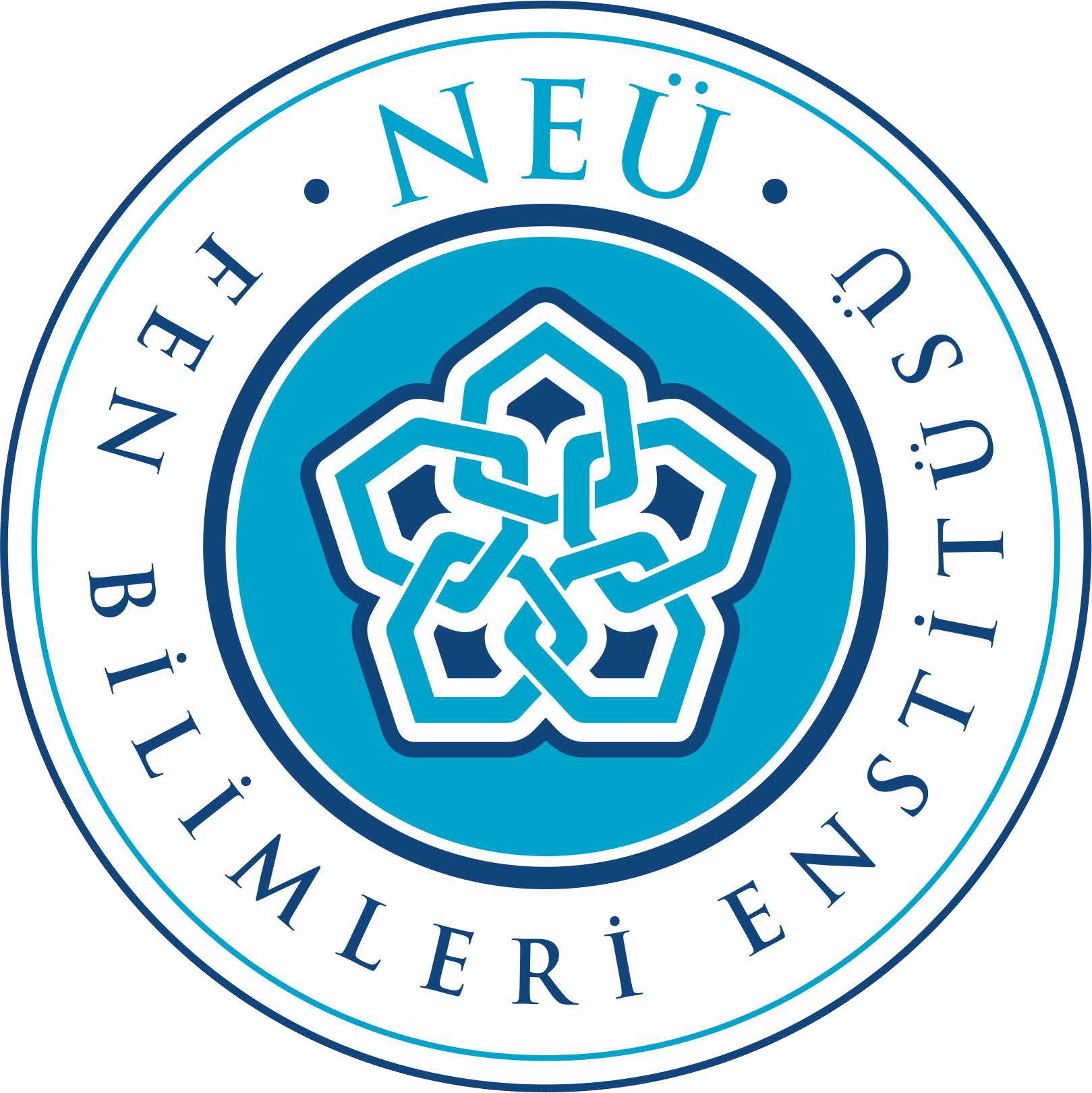 TEZ ÖNERİSİ FORMUYL-04*Sadece ilk harfler büyük olmalıdır.YÜKSEK LİSANS TEZİNİN AMACI VE ÖNEMİTezin Amacı:TEZ YAZIM KURALLARINA UYGUN OLARAK HAZIRLANMALI12 punto olmalıTezin Önemi:TEZ YAZIM KURALLARINA UYGUN OLARAK HAZIRLANMALI12 punto olmalı(*) Gerektiğinde ek sayfa kullanabilirsinizMATERYAL VE YÖNTEMTEZ YAZIM KURALLARINA UYGUN OLARAK HAZIRLANMALI12 punto olmalı(*) Gerektiğinde ek sayfa kullanabilirsinizKAYNAK ARAŞTIRMASITEZ YAZIM KURALLARINA UYGUN OLARAK HAZIRLANMALI12 punto olmalıKAYNAKLARTEZ YAZIM KURALLARINA UYGUN OLARAK HAZIRLANMALI12 punto olmalı1-2-3-4-5-6-7-8-9-10-11-12-13-YARDIMCI BİLGİLERAldığı Lisansüstü Dersler ve SeminerlerSeminer Konusu1-2-NOT:Formlar bilgisayarda Times New Roman yazı tipi ve 12 punto olarak yazılmalıdır.Bu form, Danışman Tez Önerisi dilekçesi (YL-03)  ile birlikte EBYS üzerinden Enstitü Müdürlüğüne gönderilmelidir.Tezin Adı*Yabancı Dildeki Adı*ÖĞRENCİNİN KİMLİĞİÖĞRENCİNİN KİMLİĞİÖĞRENCİNİN KİMLİĞİÖĞRENCİNİN KİMLİĞİÖĞRENCİNİN KİMLİĞİAdı ve SoyadıUnvanıGöreviGöreviDoğum Yeri ve YılıÖğrenci NumarasıÇalıştığı KurumYazışma AdresiÖğrenim Gördüğü KurumÖğrenim Gördüğü KurumYılUzmanlık AlanıUzmanlık AlanıLisans:Lisans:Yüksek Lisans:Yüksek Lisans:Doktora:Doktora:DANIŞMAN ÖĞRETİM ELEMANININ KİMLİĞİDANIŞMAN ÖĞRETİM ELEMANININ KİMLİĞİDANIŞMAN ÖĞRETİM ELEMANININ KİMLİĞİDANIŞMAN ÖĞRETİM ELEMANININ KİMLİĞİDANIŞMAN ÖĞRETİM ELEMANININ KİMLİĞİAdı ve SoyadıUnvanıGöreviGöreviDoğum Yeri ve YılıÇalıştığı KurumYazışma AdresiÖğrenim Gördüğü KurumÖğrenim Gördüğü KurumYılUzmanlık AlanıUzmanlık AlanıLisans:Lisans:Yüksek Lisans:Yüksek Lisans:Doktora:Doktora: